Ммт                                                                                                                                                                                                                                         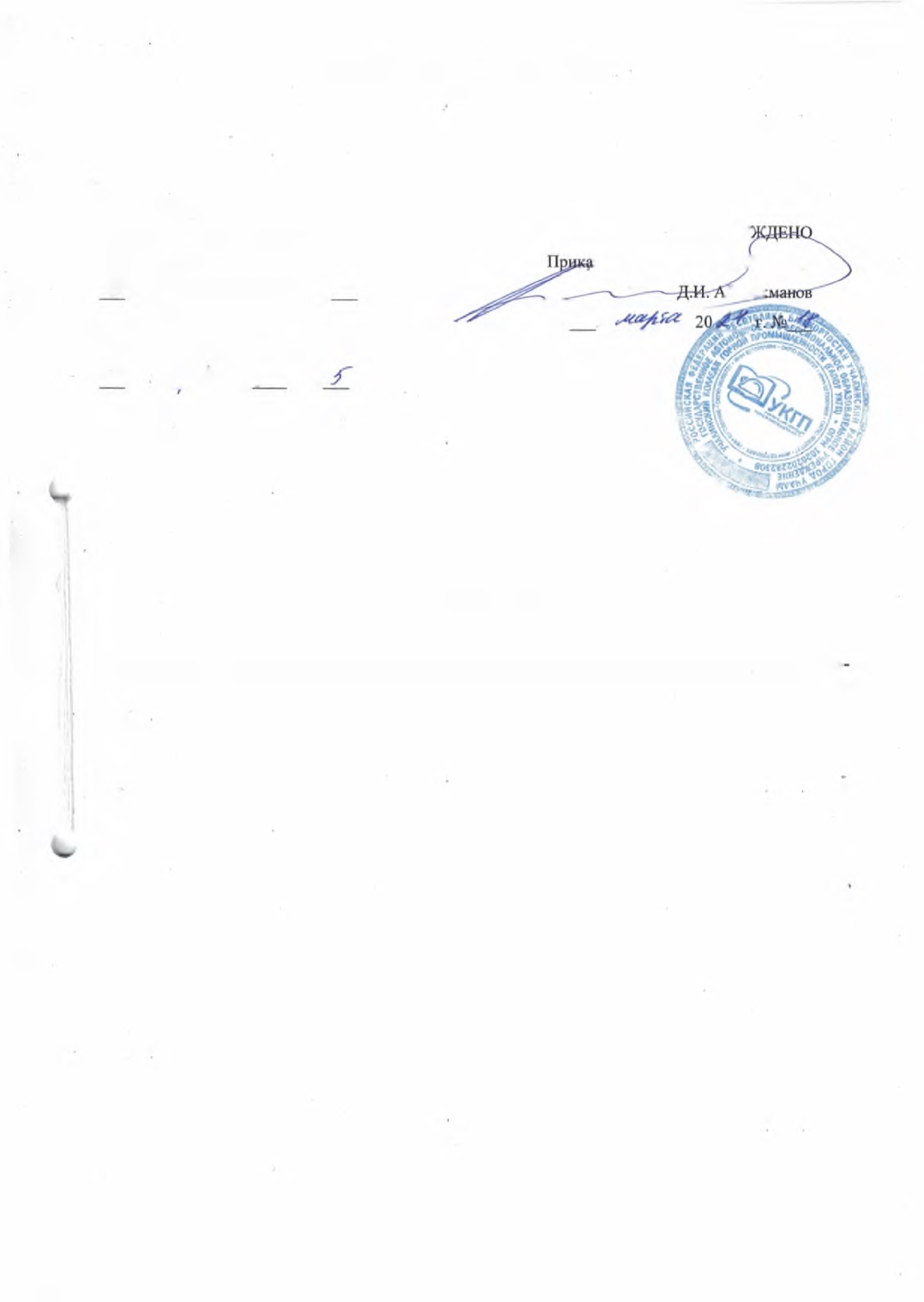 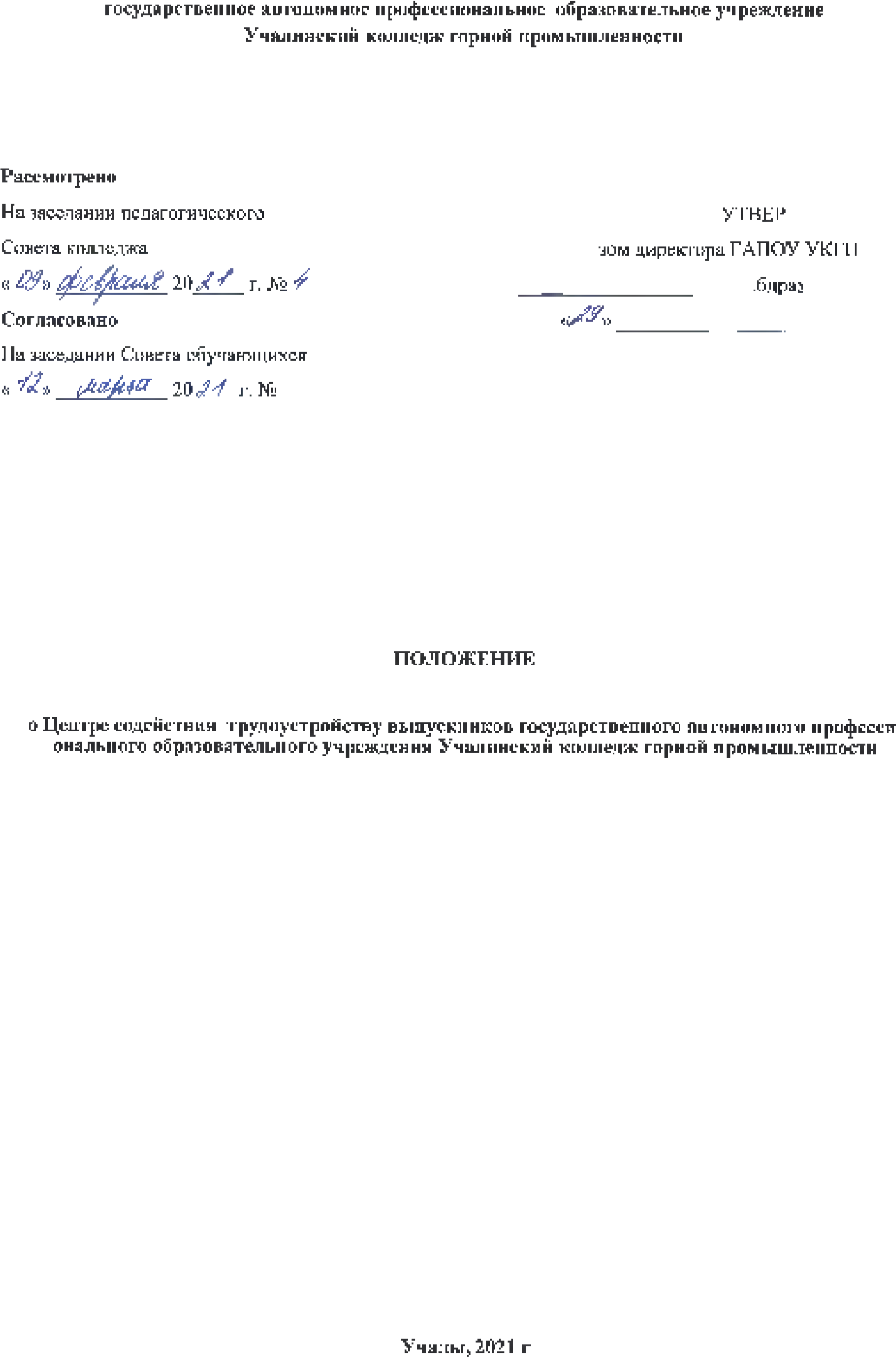 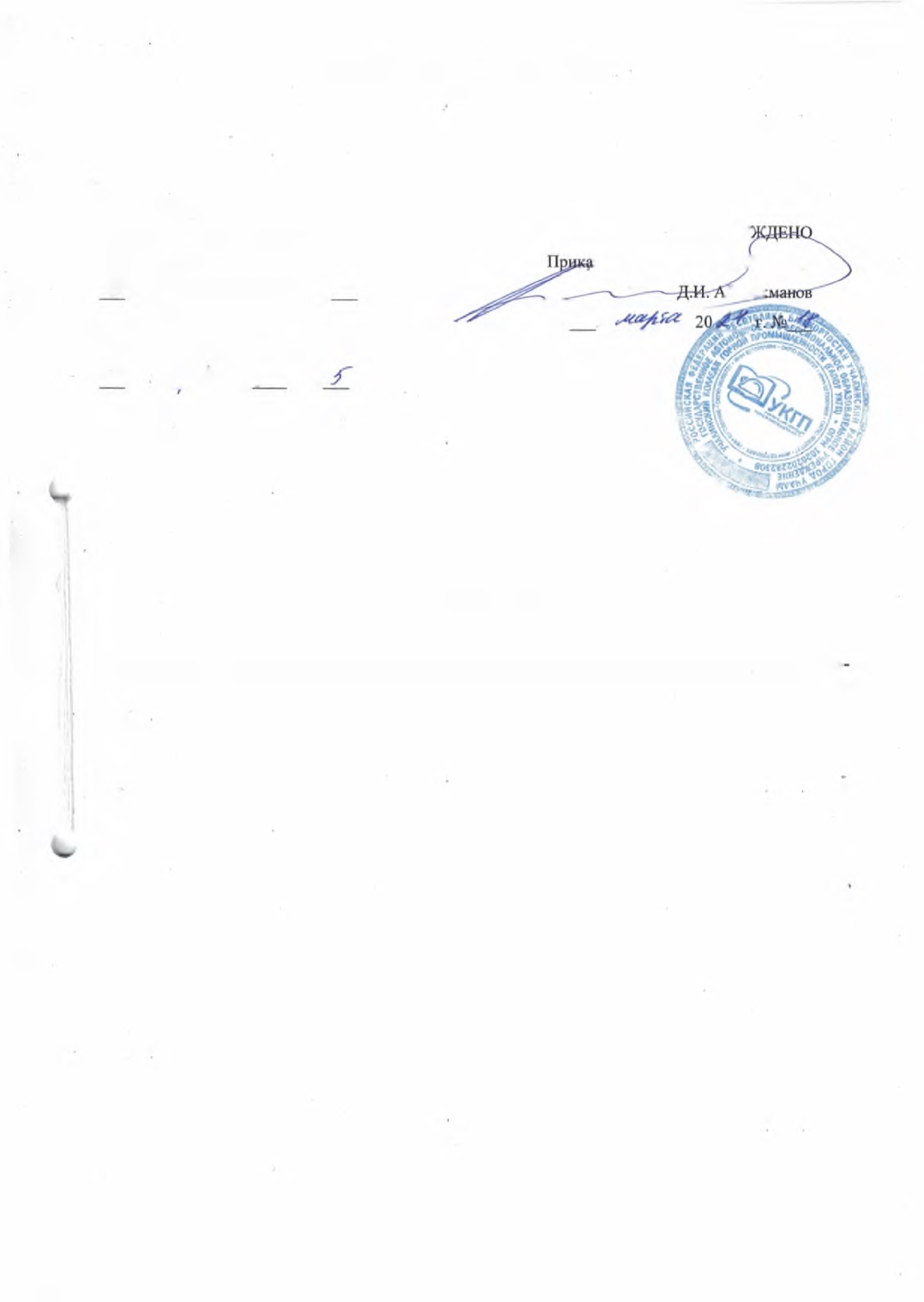 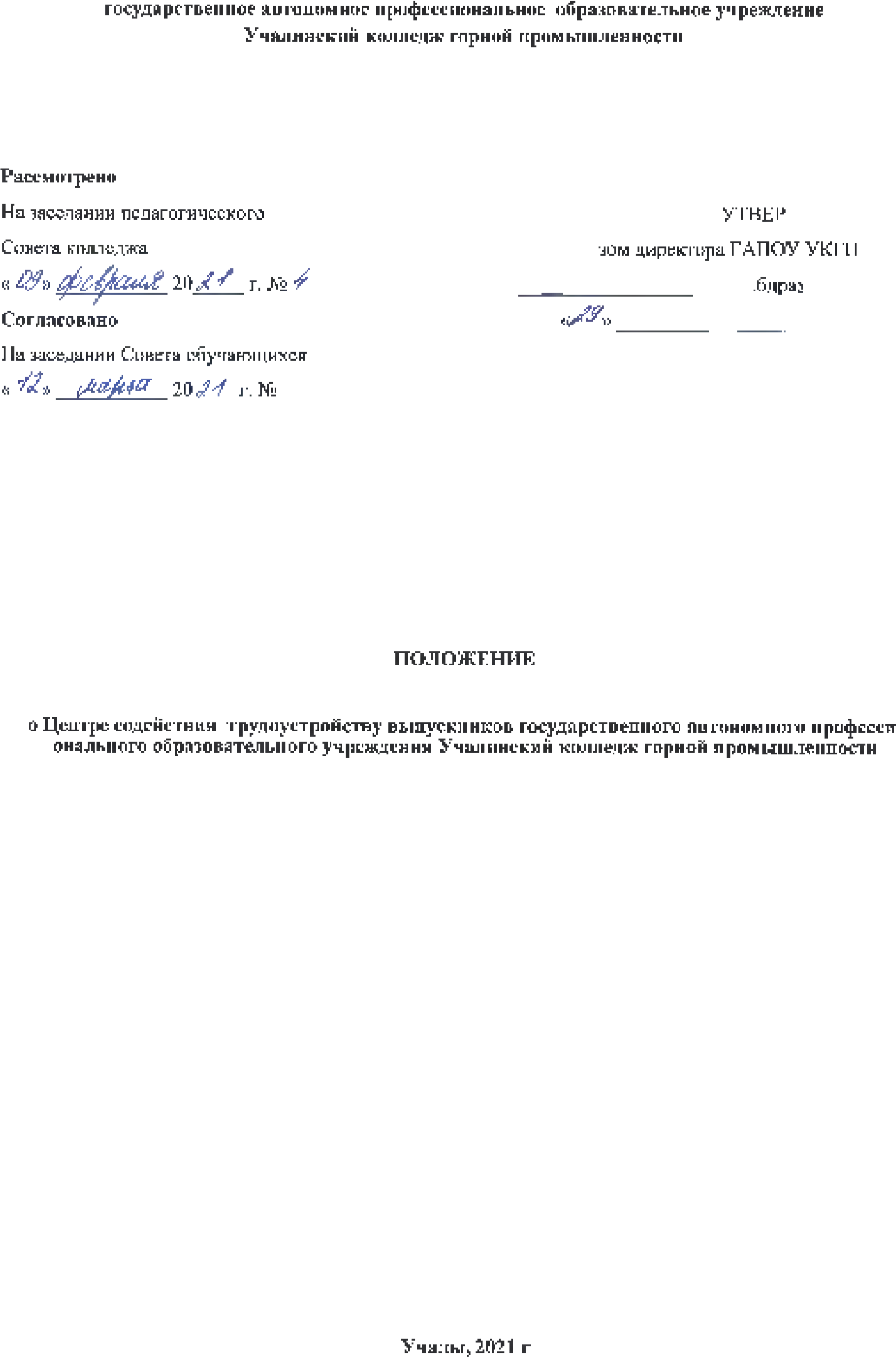 1 Общие положения Настоящее Положение регламентирует деятельность Центра содействия трудоустройству выпускников ГАПОУ Учалинский колледж горной промышленности (далее - колледж). Центр содействия трудоустройству выпускников является структурным подразделением колледжа.В своей деятельности Центр руководствуется:Законом Российской Федерации от 12.12.2012 № 273-ФЗ «Об образовании в Российской Федерации»;Постановлением Правительства РФ от 26 декабря 2017 г. N 1642 «Об утверждении государственной программы Российской Федерации "Развитие образования»;Законом Республики Башкортостан от 01.07.2013 г. № 696-з «Об образовании в Республике Башкортостан»;Указом Главы РБ от 23 сентября 2019 года № 310 «О стратегических направлениях социально-экономического развития Республики Башкортостан до 2024 года»;Постановлением Правительства РБ от 20.12.2018 №624 «О стратегии социально-экономического развития Республики Башкортостан на период до 2030 года»; Постановлением Правительства РБ от 21.02.2013 N 54 (ред. от 23.03.2016) "О государственной программе "Развитие образования в Республике Башкортостан"Распоряжением Правительства Республики Башкортостан от 12 декабря 2018 года № 1270-р (Об утверждении Паспорта регионального проекта "Молодые профессионалы" (Повышение конкурентоспособности профессионального образования)Стратегией социально-экономического развития муниципального района Учалинский район Республики Башкортостан до 2030 года (утверждена решением Совета муниципального района Учалинский район Республики Башкортостан 19.12.2018г №430);Федеральным проектом "Молодые профессионалы (Повышение конкурентоспособности профессионального образования)" (утвержден протоколом заседания проектного комитета по национальному проекту «Образование» 07 декабря 2018 г. №3);Программой модернизации образовательных организаций, реализующих программы среднего профессионального образования, в целях устранения дефицита квалифицированных рабочих кадров в субъектах Российской Федерации (ОДОБРЕНО Координационным советом по СПО Министерства образования науки РФ25 апреля2018 г.);Уставом ГАПОУ УКГП;2 Цели и задачи Центра Основной целью деятельности Центра является содействие трудоустройству выпускников в соответствии с полученной специальностью, профессией, организация временной занятости обучающихся. Основными задачами Центра являются:мониторинг трудоустройства выпускников по каждой профессии/специальности;сбор и анализ потребностей организаций и учреждений, других работодателей города Учалы, учалинского района, Республики Башкортостан, Российской Федерации, а также зарубежных компаний в специалистах - выпускниках Колледжа;реализация мероприятий по содействию трудоустройству (информирование о вакансиях, переподготовка, повышение квалификации);осуществление сотрудничества с Центром занятости населения, предприятиями и организациями.3 Организация работы Центра с обучающимися и выпускниками Колледжа3.1. Центр взаимодействует со всеми структурными подразделениями Колледжа.3.2. Центр осуществляет следующие виды деятельности в области содействия трудоустройству выпускников:информирование выпускников о вакансиях; формирование базы данных выпускников; анализ потребностей предприятий и организаций в специалистах среднего звена, квалифицированных рабочих и служащих; проведение подготовки обучающихся и выпускников колледжа с целью их дальнейшего успешного трудоустройства.4 Управление и контроль деятельности Центра Центр подчиняется директору колледжа.Положение о Центре вводится в действие Приказом по колледжу с момента его утверждения.5. Мониторинг трудоустройства выпускников5.1. Мониторинг трудоустройства выпускников служит основой для выявления и прогнозирования кадровых потребностей, формирования плана приёма по востребованным профессиям и специальностям в колледже.  Мониторинг трудоустройства выпускников проводится в несколько этапов.I этап. Составление прогноза трудоустройства выпускников. Ежегодно, в октябре, кураторами выпускных учебных групп формируется прогноз будущего трудоустройства выпускников посредством заполнения формы мониторинга трудоустройства выпускников ГАПОУ УКГП (Приложение №1) и 01 ноября текущего года направляется руководителю Центра, либо иному ответственному сотруднику.  II этап. Оценка собственных ожиданий выпускников. Оценка собственных ожиданий выпускника в конце учебного года осуществляется посредством анкетирования (Приложение 2), по которому определяются его собственные ожидания от рынка труда, уверенность в будущей успешной адаптации. Заполнение анкеты можно предусмотреть накануне вручения дипломов.  По информации из анкет можно определить, сколько человек будет призвано для службы в рядах ВС РФ, сколько продолжит обучение на высшей ступени образования, сколько выпускников уедут в другие города, какие основные источники информации при поиске работы и многое другое.  III этап. Анализ реального трудоустройства.Осуществляется куратором группы путем дистанционного мониторинга (предоставление информации посредством телефонной связи, электронной почты, социальных сетей, мессенджеров и т.д.,).Сроки проведения опроса: ежегодно, до 01 ноября. По результатам опроса, кураторами заполняется форма, согласно Приложению 1, с реальными результатами трудоустройства выпускников и 01 ноября направляется в ЦСТВ. На основании полученной информации ЦСТВ формирует базу данных нетрудоустроенных выпускников и предлагает им освоить программы профессиональной переподготовки по родственной или иной профессии в целях развития имеющихся и приобретения дополнительных компетенций, в том числе профессиональных, формирует предложения по дополнительному образованию, формирует (обновляет) банк вакансий для трудоустройства  В течение 2-х лет после выпуска кураторы постоянно обновляют информацию о трудоустройстве выпускников своей группы и 01 ноября направляют в ЦСТВ.Сравнивая прогноз трудоустройства выпускников, их собственные ожидания и реальное трудоустройство, можно сделать выводы об успешности подготовки выпускников различных специальностей/профессий к будущей работе, об эффективности мероприятий по содействию трудоустройству выпускников различных специальностей/профессий и всего колледжа в целом. ЦСТВ осуществляет сотрудничество с Центром занятости населения, предприятиями и организациями с целью сбора и анализа потребностей работодателей в специалистах, квалифицированных рабочих и служащих, выпускниках Колледжа. Центр формирует банк данных вакансий и размещает на официальном сайте Колледжа в разделе «Трудоустройство»Приложение №1Приложение №2АНКЕТА ДЛЯ ВЫПУСКНИКОВ КОЛЛЕДЖА«Трудоустройство молодых специалистов»1. Укажите Ваш пол:а. Мужскойб. Женский2. Укажите Ваш возраст: ______3. Укажите вашу специальность/профессию по диплому: _______________4. Каковы Ваши планы на будущее?а. Искать работу по специальностиб. Открыть собственное делов. Продолжу образованиег. Посвящу себя дому, семьед. Служба в рядах ВС РФе. Иное (написать) ___________________________________5. Наибольшее значение при выборе работы для Вас имеет:а. Материальное благоб. Возможность самореализациив. Общественное признаниег. Возможность принести пользу людямд. Карьерный рост6. Каким образом планируете найти работу?а. Пока не думал(а) об этомб. С помощью родственников, друзей и знакомыхв. Через рекламу в СМИг. Через непосредственное обращение к работодателюд. С помощью руководства колледжае. С помощью службы занятости7. Собираетесь ли Вы работать по специальности после окончания колледжа?а. Да, поскольку считаю ее интересной, перспективной для себя и полезной для общества.б. Да, если смогу устроиться на интересующее меня место работыв. Как получитсяг. Нет8. В какой организации Вы хотели бы работать после окончания колледжа?а. На предприятии, расположенном в Учалинском районе;б. В крупнейших мегаполисах России;в. На севере (дальнем востоке)г. Свой вариант ответа9. Как Вы считаете, должен ли колледж помогать своим выпускникам в поиске работы и их дальнейшем трудоустройстве?а. Считаю, что долженб. Нет, не долженв. Затрудняюсь ответить10. Где Вы планируете проживать после окончания колледжа?а. в г.Учалы;б. в Учалинском районе (в т.ч. Верхнеуральский р-н и пос.Межозерный)в. В крупнейших мегаполисах России;г. На севере (дальнем востоке);д. Свой вариант ответа11. Что нужно сделать в Учалинском районе, для того чтобы молодежи хотелось здесь жить и работать?а. Дороги;б. Доступное жилье;в. Здравоохранение;г. Спортивная инфраструктура;д. Образовательные организации;е. Свой вариант ответа12. Ваши предложения по совершенствованию работы колледжа в плане Трудоустройства выпускников__________________________________________________________________________________________________________________________________________________________________________13.Какие формы работы колледжа Вы считаете наиболее перспективными для помощи студентам (выпускникам) в поиске работы?____________________________________________________________________________________________________________________________________________________________________________________________№п/пФамилия И.О. работника, ознакомившегося с документомДолжность работника, ознакомившегося с документомПодписьДатаПримечания123456789101112131415161718192021Форма мониторинга трудоустройства выпускников ГАПОУ УКГП
 год выпуска/Специальность/профессия/ группа/кураторФорма мониторинга трудоустройства выпускников ГАПОУ УКГП
 год выпуска/Специальность/профессия/ группа/кураторФорма мониторинга трудоустройства выпускников ГАПОУ УКГП
 год выпуска/Специальность/профессия/ группа/кураторФорма мониторинга трудоустройства выпускников ГАПОУ УКГП
 год выпуска/Специальность/профессия/ группа/кураторФорма мониторинга трудоустройства выпускников ГАПОУ УКГП
 год выпуска/Специальность/профессия/ группа/кураторФорма мониторинга трудоустройства выпускников ГАПОУ УКГП
 год выпуска/Специальность/профессия/ группа/кураторФорма мониторинга трудоустройства выпускников ГАПОУ УКГП
 год выпуска/Специальность/профессия/ группа/кураторФорма мониторинга трудоустройства выпускников ГАПОУ УКГП
 год выпуска/Специальность/профессия/ группа/кураторФорма мониторинга трудоустройства выпускников ГАПОУ УКГП
 год выпуска/Специальность/профессия/ группа/кураторФорма мониторинга трудоустройства выпускников ГАПОУ УКГП
 год выпуска/Специальность/профессия/ группа/кураторФорма мониторинга трудоустройства выпускников ГАПОУ УКГП
 год выпуска/Специальность/профессия/ группа/кураторФорма мониторинга трудоустройства выпускников ГАПОУ УКГП
 год выпуска/Специальность/профессия/ группа/кураторФорма мониторинга трудоустройства выпускников ГАПОУ УКГП
 год выпуска/Специальность/профессия/ группа/кураторФорма мониторинга трудоустройства выпускников ГАПОУ УКГП
 год выпуска/Специальность/профессия/ группа/кураторФорма мониторинга трудоустройства выпускников ГАПОУ УКГП
 год выпуска/Специальность/профессия/ группа/кураторФорма мониторинга трудоустройства выпускников ГАПОУ УКГП
 год выпуска/Специальность/профессия/ группа/кураторФорма мониторинга трудоустройства выпускников ГАПОУ УКГП
 год выпуска/Специальность/профессия/ группа/кураторФорма мониторинга трудоустройства выпускников ГАПОУ УКГП
 год выпуска/Специальность/профессия/ группа/кураторФорма мониторинга трудоустройства выпускников ГАПОУ УКГП
 год выпуска/Специальность/профессия/ группа/кураторФорма мониторинга трудоустройства выпускников ГАПОУ УКГП
 год выпуска/Специальность/профессия/ группа/кураторФорма мониторинга трудоустройства выпускников ГАПОУ УКГП
 год выпуска/Специальность/профессия/ группа/кураторФорма мониторинга трудоустройства выпускников ГАПОУ УКГП
 год выпуска/Специальность/профессия/ группа/кураторФорма мониторинга трудоустройства выпускников ГАПОУ УКГП
 год выпуска/Специальность/профессия/ группа/кураторФорма мониторинга трудоустройства выпускников ГАПОУ УКГП
 год выпуска/Специальность/профессия/ группа/кураторФорма мониторинга трудоустройства выпускников ГАПОУ УКГП
 год выпуска/Специальность/профессия/ группа/кураторФорма мониторинга трудоустройства выпускников ГАПОУ УКГП
 год выпуска/Специальность/профессия/ группа/кураторФорма мониторинга трудоустройства выпускников ГАПОУ УКГП
 год выпуска/Специальность/профессия/ группа/кураторФорма мониторинга трудоустройства выпускников ГАПОУ УКГП
 год выпуска/Специальность/профессия/ группа/кураторФорма мониторинга трудоустройства выпускников ГАПОУ УКГП
 год выпуска/Специальность/профессия/ группа/кураторФорма мониторинга трудоустройства выпускников ГАПОУ УКГП
 год выпуска/Специальность/профессия/ группа/кураторФорма мониторинга трудоустройства выпускников ГАПОУ УКГП
 год выпуска/Специальность/профессия/ группа/кураторФорма мониторинга трудоустройства выпускников ГАПОУ УКГП
 год выпуска/Специальность/профессия/ группа/кураторФорма мониторинга трудоустройства выпускников ГАПОУ УКГП
 год выпуска/Специальность/профессия/ группа/кураторФорма мониторинга трудоустройства выпускников ГАПОУ УКГП
 год выпуска/Специальность/профессия/ группа/кураторФорма мониторинга трудоустройства выпускников ГАПОУ УКГП
 год выпуска/Специальность/профессия/ группа/кураторФорма мониторинга трудоустройства выпускников ГАПОУ УКГП
 год выпуска/Специальность/профессия/ группа/кураторФорма мониторинга трудоустройства выпускников ГАПОУ УКГП
 год выпуска/Специальность/профессия/ группа/кураторФорма мониторинга трудоустройства выпускников ГАПОУ УКГП
 год выпуска/Специальность/профессия/ группа/кураторФорма мониторинга трудоустройства выпускников ГАПОУ УКГП
 год выпуска/Специальность/профессия/ группа/кураторФорма мониторинга трудоустройства выпускников ГАПОУ УКГП
 год выпуска/Специальность/профессия/ группа/кураторФорма мониторинга трудоустройства выпускников ГАПОУ УКГП
 год выпуска/Специальность/профессия/ группа/кураторФорма мониторинга трудоустройства выпускников ГАПОУ УКГП
 год выпуска/Специальность/профессия/ группа/кураторФорма мониторинга трудоустройства выпускников ГАПОУ УКГП
 год выпуска/Специальность/профессия/ группа/кураторФорма мониторинга трудоустройства выпускников ГАПОУ УКГП
 год выпуска/Специальность/профессия/ группа/кураторФорма мониторинга трудоустройства выпускников ГАПОУ УКГП
 год выпуска/Специальность/профессия/ группа/кураторФорма мониторинга трудоустройства выпускников ГАПОУ УКГП
 год выпуска/Специальность/профессия/ группа/кураторФорма мониторинга трудоустройства выпускников ГАПОУ УКГП
 год выпуска/Специальность/профессия/ группа/кураторФорма мониторинга трудоустройства выпускников ГАПОУ УКГП
 год выпуска/Специальность/профессия/ группа/куратор1 - ДА, 0 - НЕТ1 - ДА, 0 - НЕТ1 - ДА, 0 - НЕТ1 - ДА, 0 - НЕТ1 - ДА, 0 - НЕТ1 - ДА, 0 - НЕТ1 - ДА, 0 - НЕТ1 - ДА, 0 - НЕТ1 - ДА, 0 - НЕТ1 - ДА, 0 - НЕТ1 - ДА, 0 - НЕТ1 - ДА, 0 - НЕТ1 - ДА, 0 - НЕТ1 - ДА, 0 - НЕТ1 - ДА, 0 - НЕТ1 - ДА, 0 - НЕТ1223456789101112131415ФИОТрудоустройство Трудоустройство Продолжили обучение Декретный отпускСлужба ВС РФСамозанятость Работают в Учалинском районеРаботают за пределами Учалинского района в РБРаботают за пределами РБЗарегистрированы в центре занятостиНе трудоустроены по иным причинамТелефонE-mailМесто жительстваПримечание (доп.профессия, место работы, должность,ВУЗ(если продолжили обучение))ФИОпо профилюне по профилюПродолжили обучение Декретный отпускСлужба ВС РФСамозанятость Работают в Учалинском районеРаботают за пределами Учалинского района в РБРаботают за пределами РБЗарегистрированы в центре занятостиНе трудоустроены по иным причинамТелефонE-mailМесто жительстваПримечание (доп.профессия, место работы, должность,ВУЗ(если продолжили обучение))ВСЕГО00000000000